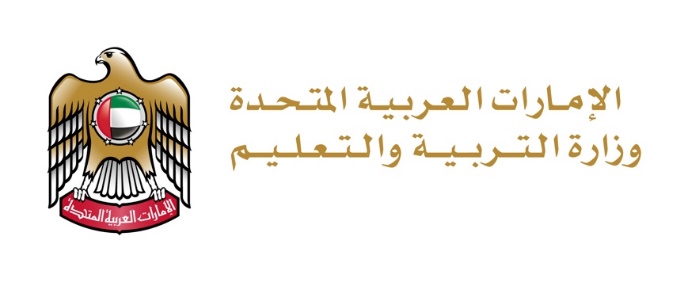 التوزيع الزمني للخطة الفصلية 	الفصل الدراسي الأول للعام 2018/2019الرياضياتالفصل الأول         الصف الثاني عشر –عام (28) درس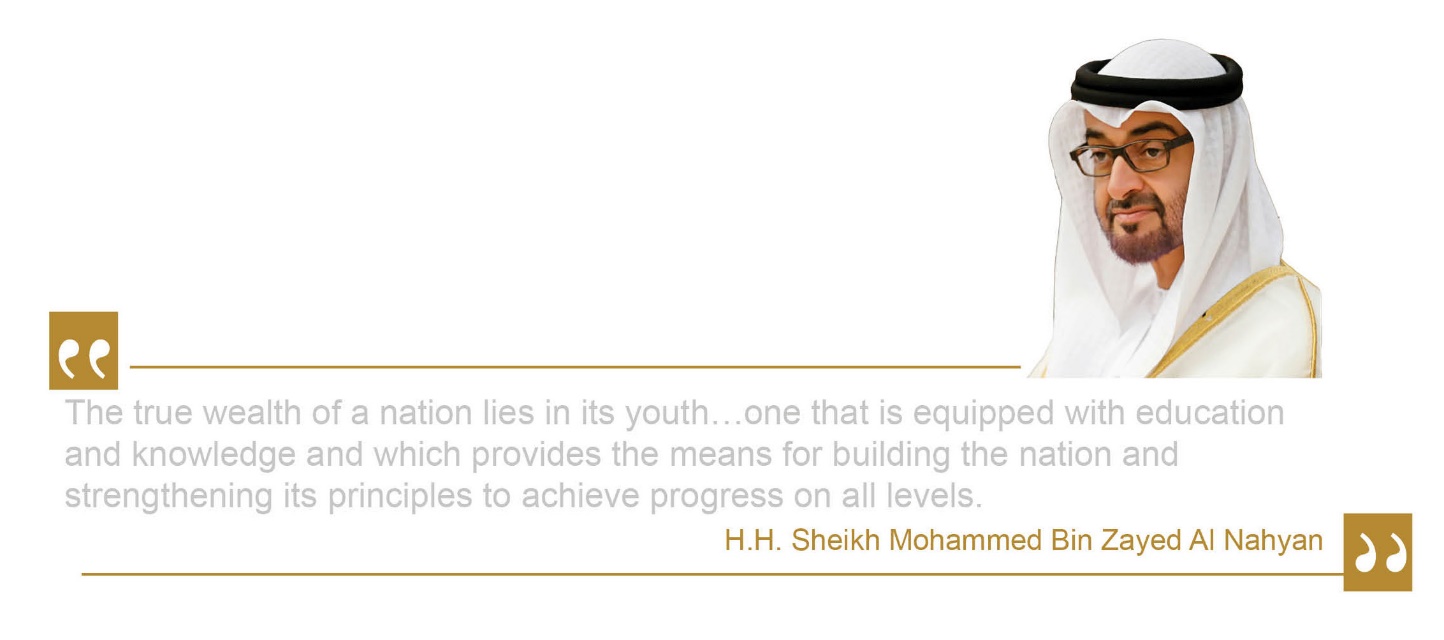 عدد الحصصعدد الحصصرقم المعيارنواتج التعلمرقم الصفحةعنوان الدرسالوحدةالحصة الدراسيةالأسبوع441.وصف المجموعات الجزئية للأعداد الحقيقية.  2.  تحديد الدوال وإيجاد قيمها وتوضح مجالاتها.41-1 الدوالالوحدة الأولى-الدوال من منظور حساب التفاضل والتكامل12-6/9/2018الأسبوع 1441.وصف المجموعات الجزئية للأعداد الحقيقية.  2.  تحديد الدوال وإيجاد قيمها وتوضح مجالاتها.41-1 الدوالالوحدة الأولى-الدوال من منظور حساب التفاضل والتكامل22-6/9/2018الأسبوع 1441.وصف المجموعات الجزئية للأعداد الحقيقية.  2.  تحديد الدوال وإيجاد قيمها وتوضح مجالاتها.41-1 الدوالالوحدة الأولى-الدوال من منظور حساب التفاضل والتكامل32-6/9/2018الأسبوع 1441.وصف المجموعات الجزئية للأعداد الحقيقية.  2.  تحديد الدوال وإيجاد قيمها وتوضح مجالاتها.41-1 الدوالالوحدة الأولى-الدوال من منظور حساب التفاضل والتكامل42-6/9/2018الأسبوع 1441. استخدام الرسوم البيانية للدوال لتقدير قيم الدالة وإيجاد المجالات والمدى والتقاطعات y مع المحور الرأسي وأصفار الدوال.   2.   استكشاف التماثل في الرسم البياني وتحدد الدوال الزوجية والفردية.132-1 تحليل الرسوم البيانية للدوال والعلاقاتالوحدة الأولى-الدوال من منظور حساب التفاضل والتكامل52-6/9/2018الأسبوع 1441. استخدام الرسوم البيانية للدوال لتقدير قيم الدالة وإيجاد المجالات والمدى والتقاطعات y مع المحور الرأسي وأصفار الدوال.   2.   استكشاف التماثل في الرسم البياني وتحدد الدوال الزوجية والفردية.132-1 تحليل الرسوم البيانية للدوال والعلاقاتالوحدة الأولى-الدوال من منظور حساب التفاضل والتكامل62-6/9/2018الأسبوع 1441. استخدام الرسوم البيانية للدوال لتقدير قيم الدالة وإيجاد المجالات والمدى والتقاطعات y مع المحور الرأسي وأصفار الدوال.   2.   استكشاف التماثل في الرسم البياني وتحدد الدوال الزوجية والفردية.132-1 تحليل الرسوم البيانية للدوال والعلاقاتالوحدة الأولى-الدوال من منظور حساب التفاضل والتكامل72-6/9/2018الأسبوع 1441. استخدام الرسوم البيانية للدوال لتقدير قيم الدالة وإيجاد المجالات والمدى والتقاطعات y مع المحور الرأسي وأصفار الدوال.   2.   استكشاف التماثل في الرسم البياني وتحدد الدوال الزوجية والفردية.132-1 تحليل الرسوم البيانية للدوال والعلاقاتالوحدة الأولى-الدوال من منظور حساب التفاضل والتكامل82-6/9/2018الأسبوع 1441. استخدام النهايات لتحديد اتصال دالة ما، وتطبيق نظرية القيمة الوسيطية على الدوال المتصلة. 2.  استخدام النهايات لوصف السلوك الطرفي للدوال.243-1 الاتصال والسلوك الطرفي والنهاياتالوحدة الأولى-الدوال من منظور حساب التفاضل والتكامل19-13/9/2018الأسبوع 2441. استخدام النهايات لتحديد اتصال دالة ما، وتطبيق نظرية القيمة الوسيطية على الدوال المتصلة. 2.  استخدام النهايات لوصف السلوك الطرفي للدوال.243-1 الاتصال والسلوك الطرفي والنهاياتالوحدة الأولى-الدوال من منظور حساب التفاضل والتكامل29-13/9/2018الأسبوع 2441. استخدام النهايات لتحديد اتصال دالة ما، وتطبيق نظرية القيمة الوسيطية على الدوال المتصلة. 2.  استخدام النهايات لوصف السلوك الطرفي للدوال.243-1 الاتصال والسلوك الطرفي والنهاياتالوحدة الأولى-الدوال من منظور حساب التفاضل والتكامل39-13/9/2018الأسبوع 2441. استخدام النهايات لتحديد اتصال دالة ما، وتطبيق نظرية القيمة الوسيطية على الدوال المتصلة. 2.  استخدام النهايات لوصف السلوك الطرفي للدوال.243-1 الاتصال والسلوك الطرفي والنهاياتالوحدة الأولى-الدوال من منظور حساب التفاضل والتكامل49-13/9/2018الأسبوع 2441. تحديد الفترات التي تتزايد فيها الدوال، أو تثبت أو تتناقص وتحديد القيم العظمى والصغرى للدوال. 2.  تحديد متوسط معدل التغير لدالة.344-1 القيم القصوى ومتوسط معدل التغيرالوحدة الأولى-الدوال من منظور حساب التفاضل والتكامل59-13/9/2018الأسبوع 2441. تحديد الفترات التي تتزايد فيها الدوال، أو تثبت أو تتناقص وتحديد القيم العظمى والصغرى للدوال. 2.  تحديد متوسط معدل التغير لدالة.344-1 القيم القصوى ومتوسط معدل التغيرالوحدة الأولى-الدوال من منظور حساب التفاضل والتكامل69-13/9/2018الأسبوع 2441. تحديد الفترات التي تتزايد فيها الدوال، أو تثبت أو تتناقص وتحديد القيم العظمى والصغرى للدوال. 2.  تحديد متوسط معدل التغير لدالة.344-1 القيم القصوى ومتوسط معدل التغيرالوحدة الأولى-الدوال من منظور حساب التفاضل والتكامل79-13/9/2018الأسبوع 2441. تحديد الفترات التي تتزايد فيها الدوال، أو تثبت أو تتناقص وتحديد القيم العظمى والصغرى للدوال. 2.  تحديد متوسط معدل التغير لدالة.344-1 القيم القصوى ومتوسط معدل التغيرالوحدة الأولى-الدوال من منظور حساب التفاضل والتكامل89-13/9/2018الأسبوع 2441. تحديد ووصف الدوال الرئيسية ورسمها. 2.  تحديد تحويلات الدوال الرئيسية ورسمها.455-1 الدوال الرئيسة والتحويلاتالوحدة الأولى-الدوال من منظور حساب التفاضل والتكامل116-20/9/2018الأسبوع 3441. تحديد ووصف الدوال الرئيسية ورسمها. 2.  تحديد تحويلات الدوال الرئيسية ورسمها.455-1 الدوال الرئيسة والتحويلاتالوحدة الأولى-الدوال من منظور حساب التفاضل والتكامل216-20/9/2018الأسبوع 3441. تحديد ووصف الدوال الرئيسية ورسمها. 2.  تحديد تحويلات الدوال الرئيسية ورسمها.455-1 الدوال الرئيسة والتحويلاتالوحدة الأولى-الدوال من منظور حساب التفاضل والتكامل316-20/9/2018الأسبوع 3441. تحديد ووصف الدوال الرئيسية ورسمها. 2.  تحديد تحويلات الدوال الرئيسية ورسمها.455-1 الدوال الرئيسة والتحويلاتالوحدة الأولى-الدوال من منظور حساب التفاضل والتكامل416-20/9/2018الأسبوع 3441. إجراء العمليات على الدوال.    2.  إيجاد تركيبات الدوال.576-1 العمليات على الدوال وتركيب الدوالالوحدة الأولى-الدوال من منظور حساب التفاضل والتكامل516-20/9/2018الأسبوع 3441. إجراء العمليات على الدوال.    2.  إيجاد تركيبات الدوال.576-1 العمليات على الدوال وتركيب الدوالالوحدة الأولى-الدوال من منظور حساب التفاضل والتكامل616-20/9/2018الأسبوع 3441. إجراء العمليات على الدوال.    2.  إيجاد تركيبات الدوال.576-1 العمليات على الدوال وتركيب الدوالالوحدة الأولى-الدوال من منظور حساب التفاضل والتكامل716-20/9/2018الأسبوع 3441. إجراء العمليات على الدوال.    2.  إيجاد تركيبات الدوال.576-1 العمليات على الدوال وتركيب الدوالالوحدة الأولى-الدوال من منظور حساب التفاضل والتكامل816-20/9/2018الأسبوع 3441. استخدام اختبار المستقيم الأفقي لتحديد الدوال العكسية.  2.  إيجاد الدوال العكسية باستخدام الجبر وباستخدام الرسم البياني.657-1 العلاقات العكسية والدوالالوحدة الأولى-الدوال من منظور حساب التفاضل والتكامل123-27/9/2018الأسبوع 4441. استخدام اختبار المستقيم الأفقي لتحديد الدوال العكسية.  2.  إيجاد الدوال العكسية باستخدام الجبر وباستخدام الرسم البياني.657-1 العلاقات العكسية والدوالالوحدة الأولى-الدوال من منظور حساب التفاضل والتكامل223-27/9/2018الأسبوع 4441. استخدام اختبار المستقيم الأفقي لتحديد الدوال العكسية.  2.  إيجاد الدوال العكسية باستخدام الجبر وباستخدام الرسم البياني.657-1 العلاقات العكسية والدوالالوحدة الأولى-الدوال من منظور حساب التفاضل والتكامل323-27/9/2018الأسبوع 4441. استخدام اختبار المستقيم الأفقي لتحديد الدوال العكسية.  2.  إيجاد الدوال العكسية باستخدام الجبر وباستخدام الرسم البياني.657-1 العلاقات العكسية والدوالالوحدة الأولى-الدوال من منظور حساب التفاضل والتكامل423-27/9/2018الأسبوع 4441. تمثيل دوال القوة بيانيًا وتحليلها.       2. تمثيل الدوال الجذرية بيانيًا وتحليلها وحل المعادلات الجذرية.861-2 دوال القوة والدوال الجذريةالوحدة الثانية-دوال القوة والدوال كثيرة الحدود والدوال النسبية523-27/9/2018الأسبوع 4441. تمثيل دوال القوة بيانيًا وتحليلها.       2. تمثيل الدوال الجذرية بيانيًا وتحليلها وحل المعادلات الجذرية.861-2 دوال القوة والدوال الجذريةالوحدة الثانية-دوال القوة والدوال كثيرة الحدود والدوال النسبية623-27/9/2018الأسبوع 4441. تمثيل دوال القوة بيانيًا وتحليلها.       2. تمثيل الدوال الجذرية بيانيًا وتحليلها وحل المعادلات الجذرية.861-2 دوال القوة والدوال الجذريةالوحدة الثانية-دوال القوة والدوال كثيرة الحدود والدوال النسبية723-27/9/2018الأسبوع 4441. تمثيل دوال القوة بيانيًا وتحليلها.       2. تمثيل الدوال الجذرية بيانيًا وتحليلها وحل المعادلات الجذرية.861-2 دوال القوة والدوال الجذريةالوحدة الثانية-دوال القوة والدوال كثيرة الحدود والدوال النسبية823-27/9/2018الأسبوع 4441. تمثيل الدوال كثيرة الحدود بيانيًا.   2. تمثيل بيانات من الحياة اليومية باستخدام الدوال كثيرة الحدود.972-2 الدوال كثيرة الحدودالوحدة الثانية-دوال القوة والدوال كثيرة الحدود والدوال النسبية130/9-4/10/2018الأسبوع 5441. تمثيل الدوال كثيرة الحدود بيانيًا.   2. تمثيل بيانات من الحياة اليومية باستخدام الدوال كثيرة الحدود.972-2 الدوال كثيرة الحدودالوحدة الثانية-دوال القوة والدوال كثيرة الحدود والدوال النسبية230/9-4/10/2018الأسبوع 5441. تمثيل الدوال كثيرة الحدود بيانيًا.   2. تمثيل بيانات من الحياة اليومية باستخدام الدوال كثيرة الحدود.972-2 الدوال كثيرة الحدودالوحدة الثانية-دوال القوة والدوال كثيرة الحدود والدوال النسبية330/9-4/10/2018الأسبوع 5441. تمثيل الدوال كثيرة الحدود بيانيًا.   2. تمثيل بيانات من الحياة اليومية باستخدام الدوال كثيرة الحدود.972-2 الدوال كثيرة الحدودالوحدة الثانية-دوال القوة والدوال كثيرة الحدود والدوال النسبية430/9-4/10/2018الأسبوع 5441. قسمة الدالة كثيرة الحدود باستخدام القسمة المطولة والقسمة التركيبية.        2. استخدام نظريَّتي الباقي والعامل.1093-2 نظريتا الباقي والعاملالوحدة الثانية-دوال القوة والدوال كثيرة الحدود والدوال النسبية530/9-4/10/2018الأسبوع 5441. قسمة الدالة كثيرة الحدود باستخدام القسمة المطولة والقسمة التركيبية.        2. استخدام نظريَّتي الباقي والعامل.1093-2 نظريتا الباقي والعاملالوحدة الثانية-دوال القوة والدوال كثيرة الحدود والدوال النسبية630/9-4/10/2018الأسبوع 5441. قسمة الدالة كثيرة الحدود باستخدام القسمة المطولة والقسمة التركيبية.        2. استخدام نظريَّتي الباقي والعامل.1093-2 نظريتا الباقي والعاملالوحدة الثانية-دوال القوة والدوال كثيرة الحدود والدوال النسبية730/9-4/10/2018الأسبوع 5441. قسمة الدالة كثيرة الحدود باستخدام القسمة المطولة والقسمة التركيبية.        2. استخدام نظريَّتي الباقي والعامل.1093-2 نظريتا الباقي والعاملالوحدة الثانية-دوال القوة والدوال كثيرة الحدود والدوال النسبية830/9-4/10/2018الأسبوع 5441. إيجاد الأصفار الحقيقية للدوال كثيرة الحدود.      2. إيجاد الأصفار المركبة للدوال كثيرة الحدود.1194-2 أصفار الدوال كثيرة الحدودالوحدة الثانية-دوال القوة والدوال كثيرة الحدود والدوال النسبية17-11/10/2018الأسبوع 6441. إيجاد الأصفار الحقيقية للدوال كثيرة الحدود.      2. إيجاد الأصفار المركبة للدوال كثيرة الحدود.1194-2 أصفار الدوال كثيرة الحدودالوحدة الثانية-دوال القوة والدوال كثيرة الحدود والدوال النسبية27-11/10/2018الأسبوع 6441. إيجاد الأصفار الحقيقية للدوال كثيرة الحدود.      2. إيجاد الأصفار المركبة للدوال كثيرة الحدود.1194-2 أصفار الدوال كثيرة الحدودالوحدة الثانية-دوال القوة والدوال كثيرة الحدود والدوال النسبية37-11/10/2018الأسبوع 6441. إيجاد الأصفار الحقيقية للدوال كثيرة الحدود.      2. إيجاد الأصفار المركبة للدوال كثيرة الحدود.1194-2 أصفار الدوال كثيرة الحدودالوحدة الثانية-دوال القوة والدوال كثيرة الحدود والدوال النسبية47-11/10/2018الأسبوع 6441. تحليل الدوال النسبية وتمثيلها بيانيًا.    2. إيجاد حل المعادلات النسبية.1305-2 الدوال النسبيةالوحدة الثانية-دوال القوة والدوال كثيرة الحدود والدوال النسبية57-11/10/2018الأسبوع 6441. تحليل الدوال النسبية وتمثيلها بيانيًا.    2. إيجاد حل المعادلات النسبية.1305-2 الدوال النسبيةالوحدة الثانية-دوال القوة والدوال كثيرة الحدود والدوال النسبية67-11/10/2018الأسبوع 6441. تحليل الدوال النسبية وتمثيلها بيانيًا.    2. إيجاد حل المعادلات النسبية.1305-2 الدوال النسبيةالوحدة الثانية-دوال القوة والدوال كثيرة الحدود والدوال النسبية77-11/10/2018الأسبوع 6441. تحليل الدوال النسبية وتمثيلها بيانيًا.    2. إيجاد حل المعادلات النسبية.1305-2 الدوال النسبيةالوحدة الثانية-دوال القوة والدوال كثيرة الحدود والدوال النسبية87-11/10/2018الأسبوع 6221. حل المتباينات كثيرة الحدود.  2.  حل المتباينات النسبية.1416-2 المتباينات غير الخطيةالوحدة الثانية-دوال القوة والدوال كثيرة الحدود والدوال النسبية114-18/10/2018الأسبوع 7221. حل المتباينات كثيرة الحدود.  2.  حل المتباينات النسبية.1416-2 المتباينات غير الخطيةالوحدة الثانية-دوال القوة والدوال كثيرة الحدود والدوال النسبية214-18/10/2018الأسبوع 7331. إيجاد قيم الدوال الأسيّة وتمثيلها بيانيًا وتحليلها.       2. حل مسائل تتضمن نموًا وتضاءلًا أسيًا.1581-3 الدوال الأسيّةالوحدة الثالثة-الدوال الأسيّة واللوغاريتمية314-18/10/2018الأسبوع 7331. إيجاد قيم الدوال الأسيّة وتمثيلها بيانيًا وتحليلها.       2. حل مسائل تتضمن نموًا وتضاءلًا أسيًا.1581-3 الدوال الأسيّةالوحدة الثالثة-الدوال الأسيّة واللوغاريتمية414-18/10/2018الأسبوع 7331. إيجاد قيم الدوال الأسيّة وتمثيلها بيانيًا وتحليلها.       2. حل مسائل تتضمن نموًا وتضاءلًا أسيًا.1581-3 الدوال الأسيّةالوحدة الثالثة-الدوال الأسيّة واللوغاريتمية514-18/10/2018الأسبوع 7331. إيجاد قيم التعابير التي تتضمن لوغاريتمات.2.  تمثيل الدوال اللوغاريتمية بيانيًا وتحليلها.1722-3 الدوال اللوغاريتميةالوحدة الثالثة-الدوال الأسيّة واللوغاريتمية614-18/10/2018الأسبوع 7331. إيجاد قيم التعابير التي تتضمن لوغاريتمات.2.  تمثيل الدوال اللوغاريتمية بيانيًا وتحليلها.1722-3 الدوال اللوغاريتميةالوحدة الثالثة-الدوال الأسيّة واللوغاريتمية714-18/10/2018الأسبوع 7331. إيجاد قيم التعابير التي تتضمن لوغاريتمات.2.  تمثيل الدوال اللوغاريتمية بيانيًا وتحليلها.1722-3 الدوال اللوغاريتميةالوحدة الثالثة-الدوال الأسيّة واللوغاريتمية814-18/10/2018الأسبوع 7221. تطبيق خصائص اللوغاريتمات.        2.  إجراء تغيير على قاعدة الأساس.1813-3 خصائص اللوغاريتماتالوحدة الثالثة-الدوال الأسيّة واللوغاريتمية121-25/10/2018الأسبوع 8221. تطبيق خصائص اللوغاريتمات.        2.  إجراء تغيير على قاعدة الأساس.1813-3 خصائص اللوغاريتماتالوحدة الثالثة-الدوال الأسيّة واللوغاريتمية221-25/10/2018الأسبوع 8331. تطبيق خاصية "واحد لواحد" للدوال الأسيّة لحل المعادلات.    2. تطبيق خاصية "واحد لواحد" للدوال اللوغاريتمية لحل المعادلات.1904-3 المعادلات الأسيّة واللوغاريتميةالوحدة الثالثة-الدوال الأسيّة واللوغاريتمية321-25/10/2018الأسبوع 8331. تطبيق خاصية "واحد لواحد" للدوال الأسيّة لحل المعادلات.    2. تطبيق خاصية "واحد لواحد" للدوال اللوغاريتمية لحل المعادلات.1904-3 المعادلات الأسيّة واللوغاريتميةالوحدة الثالثة-الدوال الأسيّة واللوغاريتمية421-25/10/2018الأسبوع 8331. تطبيق خاصية "واحد لواحد" للدوال الأسيّة لحل المعادلات.    2. تطبيق خاصية "واحد لواحد" للدوال اللوغاريتمية لحل المعادلات.1904-3 المعادلات الأسيّة واللوغاريتميةالوحدة الثالثة-الدوال الأسيّة واللوغاريتمية521-25/10/2018الأسبوع 80مطالعة ذاتيةمطالعة ذاتية1. نمذجة البيانات باستخدام الدوال الأسيّة واللوغاريتمية واللوجستية.2. تقريب البيانات خطيًا وتحليلها.2025-4 النموذجة باستخدام الانحدار اللاخطيالوحدة الثالثة-الدوال الأسيّة واللوغاريتمية---21-25/10/2018الأسبوع 8331. إيجاد قيم النسب المثلثية للزوايا الحادة للمثلثات القائمة الزاوية.  2. حل المثلثات القائمة الزاوية.2221-4 حساب المثلثات قائمة الزواياالوحدة الرابعة-الدوال المثلثية621-25/10/2018الأسبوع 8331. إيجاد قيم النسب المثلثية للزوايا الحادة للمثلثات القائمة الزاوية.  2. حل المثلثات القائمة الزاوية.2221-4 حساب المثلثات قائمة الزواياالوحدة الرابعة-الدوال المثلثية721-25/10/2018الأسبوع 8331. إيجاد قيم النسب المثلثية للزوايا الحادة للمثلثات القائمة الزاوية.  2. حل المثلثات القائمة الزاوية.2221-4 حساب المثلثات قائمة الزواياالوحدة الرابعة-الدوال المثلثية821-25/10/2018الأسبوع 8221. تحويل قياسات الزوايا بالدرجات إلى قياسات راديان، والعكس بالعكس.      2.استخدام قياسات الزاوية لحل مسائل من الحياة اليومية.2332-4 الدرجات والراديانالوحدة الرابعة-الدوال المثلثية128/10-1/11/2018الأسبوع 9221. تحويل قياسات الزوايا بالدرجات إلى قياسات راديان، والعكس بالعكس.      2.استخدام قياسات الزاوية لحل مسائل من الحياة اليومية.2332-4 الدرجات والراديانالوحدة الرابعة-الدوال المثلثية228/10-1/11/2018الأسبوع 9331. إيجاد قيم النسب المثلثية لأي زاوية.2. إيجاد قيم النسب المثلثية باستخدام دائرة الوحدة.2443-4 النسب المثلثية على دائرة الوحدةالوحدة الرابعة-الدوال المثلثية328/10-1/11/2018الأسبوع 9331. إيجاد قيم النسب المثلثية لأي زاوية.2. إيجاد قيم النسب المثلثية باستخدام دائرة الوحدة.2443-4 النسب المثلثية على دائرة الوحدةالوحدة الرابعة-الدوال المثلثية428/10-1/11/2018الأسبوع 9331. إيجاد قيم النسب المثلثية لأي زاوية.2. إيجاد قيم النسب المثلثية باستخدام دائرة الوحدة.2443-4 النسب المثلثية على دائرة الوحدةالوحدة الرابعة-الدوال المثلثية528/10-1/11/2018الأسبوع 9331. تمثيل التحويلات لدوال ال Sine وCosine بيانيًا.   2. استخدام دوال ال sine لحل المسائل.2584-4 تمثيل دوال  Sine  و Cosine الزاوية بيانيًاالوحدة الرابعة-الدوال المثلثية628/10-1/11/2018الأسبوع 9331. تمثيل التحويلات لدوال ال sine وcosine بيانيًا.   2. استخدام دوال ال sine لحل المسائل.2584-4 تمثيل دوال  Sine  و Cosine الزاوية بيانيًاالوحدة الرابعة-الدوال المثلثية728/10-1/11/2018الأسبوع 9331. تمثيل التحويلات لدوال ال sine وcosine بيانيًا.   2. استخدام دوال ال sine لحل المسائل.2584-4 تمثيل دوال  Sine  و Cosine الزاوية بيانيًاالوحدة الرابعة-الدوال المثلثية828/10-1/11/2018الأسبوع 9441.التمثيل البياني لدالة الـ tan ومقلوب الدوال المثلثية.2 . تمثيل الدوال المثلثية المتضائلة بيانيًا2715-4 التمثيل البياني للدوال المثلثية الأخرىالوحدة الرابعة-الدوال المثلثية14-8/11/2018الأسبوع 10441.التمثيل البياني لدالة الـ tan ومقلوب الدوال المثلثية.2 . تمثيل الدوال المثلثية المتضائلة بيانيًا2715-4 التمثيل البياني للدوال المثلثية الأخرىالوحدة الرابعة-الدوال المثلثية24-8/11/2018الأسبوع 10441.التمثيل البياني لدالة الـ tan ومقلوب الدوال المثلثية.2 . تمثيل الدوال المثلثية المتضائلة بيانيًا2715-4 التمثيل البياني للدوال المثلثية الأخرىالوحدة الرابعة-الدوال المثلثية34-8/11/2018الأسبوع 10441.التمثيل البياني لدالة الـ tan ومقلوب الدوال المثلثية.2 . تمثيل الدوال المثلثية المتضائلة بيانيًا2715-4 التمثيل البياني للدوال المثلثية الأخرىالوحدة الرابعة-الدوال المثلثية44-8/11/2018الأسبوع 10441. إيجاد قيمة الدوال المثلثية العكسية وتمثّلها بيانيًّا.  2. إيجاد تراكيب الدوال المثلثية.2826-4 الدوال المثلثية العكسيةالوحدة الرابعة-الدوال المثلثية54-8/11/2018الأسبوع 10441. إيجاد قيمة الدوال المثلثية العكسية وتمثّلها بيانيًّا.  2. إيجاد تراكيب الدوال المثلثية.2826-4 الدوال المثلثية العكسيةالوحدة الرابعة-الدوال المثلثية64-8/11/2018الأسبوع 10441. إيجاد قيمة الدوال المثلثية العكسية وتمثّلها بيانيًّا.  2. إيجاد تراكيب الدوال المثلثية.2826-4 الدوال المثلثية العكسيةالوحدة الرابعة-الدوال المثلثية74-8/11/2018الأسبوع 10441. إيجاد قيمة الدوال المثلثية العكسية وتمثّلها بيانيًّا.  2. إيجاد تراكيب الدوال المثلثية.2826-4 الدوال المثلثية العكسيةالوحدة الرابعة-الدوال المثلثية84-8/11/2018الأسبوع 10221.تحديد المتطابقات المثلثية الأساسية واستخدامها لإيجاد القيم المثلثية   2.استخدام المتطابقات المثلثية الأساسية لتحويل التعابير المثلثية لأبسط صورة وإعادة كتابتها.3041-5 المتطابقات المثلثيةالوحدة الخامسة-المتطابقات والمعادلات المثلثية111-15/11/2018الأسبوع 11221. تحديد المتطابقات المثلثية الأساسية واستخدامها لإيجاد القيم المثلثية 2.استخدام المتطابقات المثلثية الأساسية لتحويل التعابير المثلثية لأبسط صورة وإعادة كتابتها.3041-5 المتطابقات المثلثيةالوحدة الخامسة-المتطابقات والمعادلات المثلثية211-15/11/2018الأسبوع 11331. اثبات صحة المتطابقات المثلثية.       2. تحديد ما إذا كانت المعادلات متطابقات.3122-5 إثبات صحة المتطابقات المثلثيةالوحدة الخامسة-المتطابقات والمعادلات المثلثية311-15/11/2018الأسبوع 11331. اثبات صحة المتطابقات المثلثية.       2. تحديد ما إذا كانت المعادلات متطابقات.3122-5 إثبات صحة المتطابقات المثلثيةالوحدة الخامسة-المتطابقات والمعادلات المثلثية411-15/11/2018الأسبوع 11331. اثبات صحة المتطابقات المثلثية.       2. تحديد ما إذا كانت المعادلات متطابقات.3122-5 إثبات صحة المتطابقات المثلثيةالوحدة الخامسة-المتطابقات والمعادلات المثلثية511-15/11/2018الأسبوع 11331. حل المعادلات المثلثية باستخدام الأساليب الجبرية.  2. حل المعادلات المثلثية باستخدام المتطابقات الأساسية.3193-5 حل المعادلات المثلثيةالوحدة الخامسة-المتطابقات والمعادلات المثلثية611-15/11/2018الأسبوع 11331. حل المعادلات المثلثية باستخدام الأساليب الجبرية.  2. حل المعادلات المثلثية باستخدام المتطابقات الأساسية.3193-5 حل المعادلات المثلثيةالوحدة الخامسة-المتطابقات والمعادلات المثلثية711-15/11/2018الأسبوع 11331. حل المعادلات المثلثية باستخدام الأساليب الجبرية.  2. حل المعادلات المثلثية باستخدام المتطابقات الأساسية.3193-5 حل المعادلات المثلثيةالوحدة الخامسة-المتطابقات والمعادلات المثلثية811-15/11/2018الأسبوع 11441. استخدام متطابقات المجموع والفرق لإيجاد قيم الدوال المثلثية.    2. استخدام متطابقات المجموع والفرق لإيجاد حل المعادلات المثلثية3284-5 متطابقات المجموع والفرقالوحدة الخامسة-المتطابقات والمعادلات المثلثية118-22/11/2018الأسبوع 12441. استخدام متطابقات المجموع والفرق لإيجاد قيم الدوال المثلثية.    2. استخدام متطابقات المجموع والفرق لإيجاد حل المعادلات المثلثية3284-5 متطابقات المجموع والفرقالوحدة الخامسة-المتطابقات والمعادلات المثلثية218-22/11/2018الأسبوع 12441. استخدام متطابقات المجموع والفرق لإيجاد قيم الدوال المثلثية.    2. استخدام متطابقات المجموع والفرق لإيجاد حل المعادلات المثلثية3284-5 متطابقات المجموع والفرقالوحدة الخامسة-المتطابقات والمعادلات المثلثية318-22/11/2018الأسبوع 12441. استخدام متطابقات المجموع والفرق لإيجاد قيم الدوال المثلثية.    2. استخدام متطابقات المجموع والفرق لإيجاد حل المعادلات المثلثية3284-5 متطابقات المجموع والفرقالوحدة الخامسة-المتطابقات والمعادلات المثلثية418-22/11/2018الأسبوع 12441. استخدام متطابقات ضعف الزاوية واختصار الأس ونصف الزاوية لإيجاد قيمة تعابير مثلثية وحل معادلات مثلثية.  2.  استخدام متطابقات تحويل ناتج الضرب لمجموع لإيجاد قيمة تعابير مثلثية وحل معادلات مثلثية. 3385-5 متطابقات ضعف الزاوية وتحويل ناتج الضرب إلى مجموعالوحدة الخامسة-المتطابقات والمعادلات المثلثية518-22/11/2018الأسبوع 12441. استخدام متطابقات ضعف الزاوية واختصار الأس ونصف الزاوية لإيجاد قيمة تعابير مثلثية وحل معادلات مثلثية.  2.  استخدام متطابقات تحويل ناتج الضرب لمجموع لإيجاد قيمة تعابير مثلثية وحل معادلات مثلثية. 3385-5 متطابقات ضعف الزاوية وتحويل ناتج الضرب إلى مجموعالوحدة الخامسة-المتطابقات والمعادلات المثلثية618-22/11/2018الأسبوع 12441. استخدام متطابقات ضعف الزاوية واختصار الأس ونصف الزاوية لإيجاد قيمة تعابير مثلثية وحل معادلات مثلثية.  2.  استخدام متطابقات تحويل ناتج الضرب لمجموع لإيجاد قيمة تعابير مثلثية وحل معادلات مثلثية.3385-5 متطابقات ضعف الزاوية وتحويل ناتج الضرب إلى مجموعالوحدة الخامسة-المتطابقات والمعادلات المثلثية718-22/11/2018الأسبوع 12441. استخدام متطابقات ضعف الزاوية واختصار الأس ونصف الزاوية لإيجاد قيمة تعابير مثلثية وحل معادلات مثلثية.  2.  استخدام متطابقات تحويل ناتج الضرب لمجموع لإيجاد قيمة تعابير مثلثية وحل معادلات مثلثية.3385-5 متطابقات ضعف الزاوية وتحويل ناتج الضرب إلى مجموعالوحدة الخامسة-المتطابقات والمعادلات المثلثية818-22/11/2018الأسبوع 12مراجعةمراجعةمراجعةمراجعةمراجعةمراجعةمراجعة125-29/11/2018الأسبوع 13مراجعةمراجعةمراجعةمراجعةمراجعةمراجعةمراجعة225-29/11/2018الأسبوع 13مراجعةمراجعةمراجعةمراجعةمراجعةمراجعةمراجعة325-29/11/2018الأسبوع 13مراجعةمراجعةمراجعةمراجعةمراجعةمراجعةمراجعة425-29/11/2018الأسبوع 13مراجعةمراجعةمراجعةمراجعةمراجعةمراجعةمراجعة525-29/11/2018الأسبوع 13مراجعةمراجعةمراجعةمراجعةمراجعةمراجعةمراجعة625-29/11/2018الأسبوع 13مراجعةمراجعةمراجعةمراجعةمراجعةمراجعةمراجعة725-29/11/2018الأسبوع 13مراجعةمراجعةمراجعةمراجعةمراجعةمراجعةمراجعة825-29/11/2018الأسبوع 13إجازة العيد الوطني ويوم الشهيد 30/11/2018إجازة العيد الوطني ويوم الشهيد 30/11/2018إجازة العيد الوطني ويوم الشهيد 30/11/2018إجازة العيد الوطني ويوم الشهيد 30/11/2018إجازة العيد الوطني ويوم الشهيد 30/11/2018إجازة العيد الوطني ويوم الشهيد 30/11/2018إجازة العيد الوطني ويوم الشهيد 30/11/2018إجازة العيد الوطني ويوم الشهيد 30/11/2018إجازة العيد الوطني ويوم الشهيد 30/11/2018امتحانات نهاية الفصل الدراسي الأول 2/12/2018-13/12/2018 امتحانات نهاية الفصل الدراسي الأول 2/12/2018-13/12/2018 امتحانات نهاية الفصل الدراسي الأول 2/12/2018-13/12/2018 امتحانات نهاية الفصل الدراسي الأول 2/12/2018-13/12/2018 امتحانات نهاية الفصل الدراسي الأول 2/12/2018-13/12/2018 امتحانات نهاية الفصل الدراسي الأول 2/12/2018-13/12/2018 امتحانات نهاية الفصل الدراسي الأول 2/12/2018-13/12/2018 امتحانات نهاية الفصل الدراسي الأول 2/12/2018-13/12/2018 امتحانات نهاية الفصل الدراسي الأول 2/12/2018-13/12/2018 بدء إجازة الطلبة للفصل الدراسي الأول 16 /12/2018 بدء إجازة الطلبة للفصل الدراسي الأول 16 /12/2018 بدء إجازة الطلبة للفصل الدراسي الأول 16 /12/2018 بدء إجازة الطلبة للفصل الدراسي الأول 16 /12/2018 بدء إجازة الطلبة للفصل الدراسي الأول 16 /12/2018 بدء إجازة الطلبة للفصل الدراسي الأول 16 /12/2018 بدء إجازة الطلبة للفصل الدراسي الأول 16 /12/2018 بدء إجازة الطلبة للفصل الدراسي الأول 16 /12/2018 بدء إجازة الطلبة للفصل الدراسي الأول 16 /12/2018 